(American) Breakfast DialogueWaitress: Good morning, what can I get for you?Customer: I’d like two eggs over-easy with a medium-rare steak, hash browns, toast and coffee.Waitress: Anything else I can get for you sir/ma’am?Customer: Yes, a large glass of orange juice please.Vocabulary 词汇 cí​huì​Style of cooked eggs:		Fried egg 煎蛋 jiān​dàn​			Sunny-side up 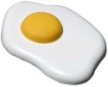 			Over easy  			Over hard		Scrambled egg 	炒鸡蛋 chǎo​jī​dàn​		Soft-boiled egg 	水煮蛋 shuǐ​zhǔ​dàn​		Boiled egg 	煮蛋 zhǔ​dàn​		Poached egg 	荷包蛋 hé​bāo​dàn​		Omelet 		欧姆蛋 ōu​mǔ​dàn​Steak 牛排 niú​pái​Ham 火腿 huǒ​tuǐ​Bacon 熏肉 xūn​ròu​ 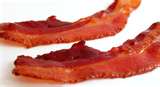 Toast 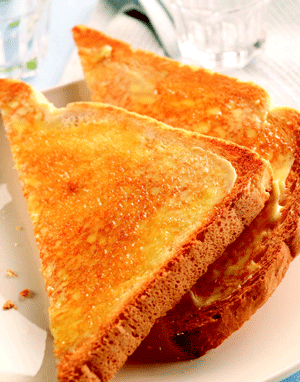 Hash brown potatoes  (Yeah, like at McDonalds)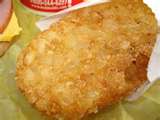 EUROPEAN (欧洲 Ōu​zhōu​de) breakfast is different from American. Usually they have:Croissants (牛角面包 niú​jiǎo​miàn​bāo)​ 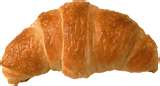 Crepe 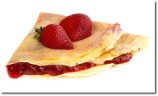 …and other breads, juice, and tea or coffee(Sometimes they will have soft-boiled or poached eggs, but rarely will they have the “power-breakfast” Americans like.)